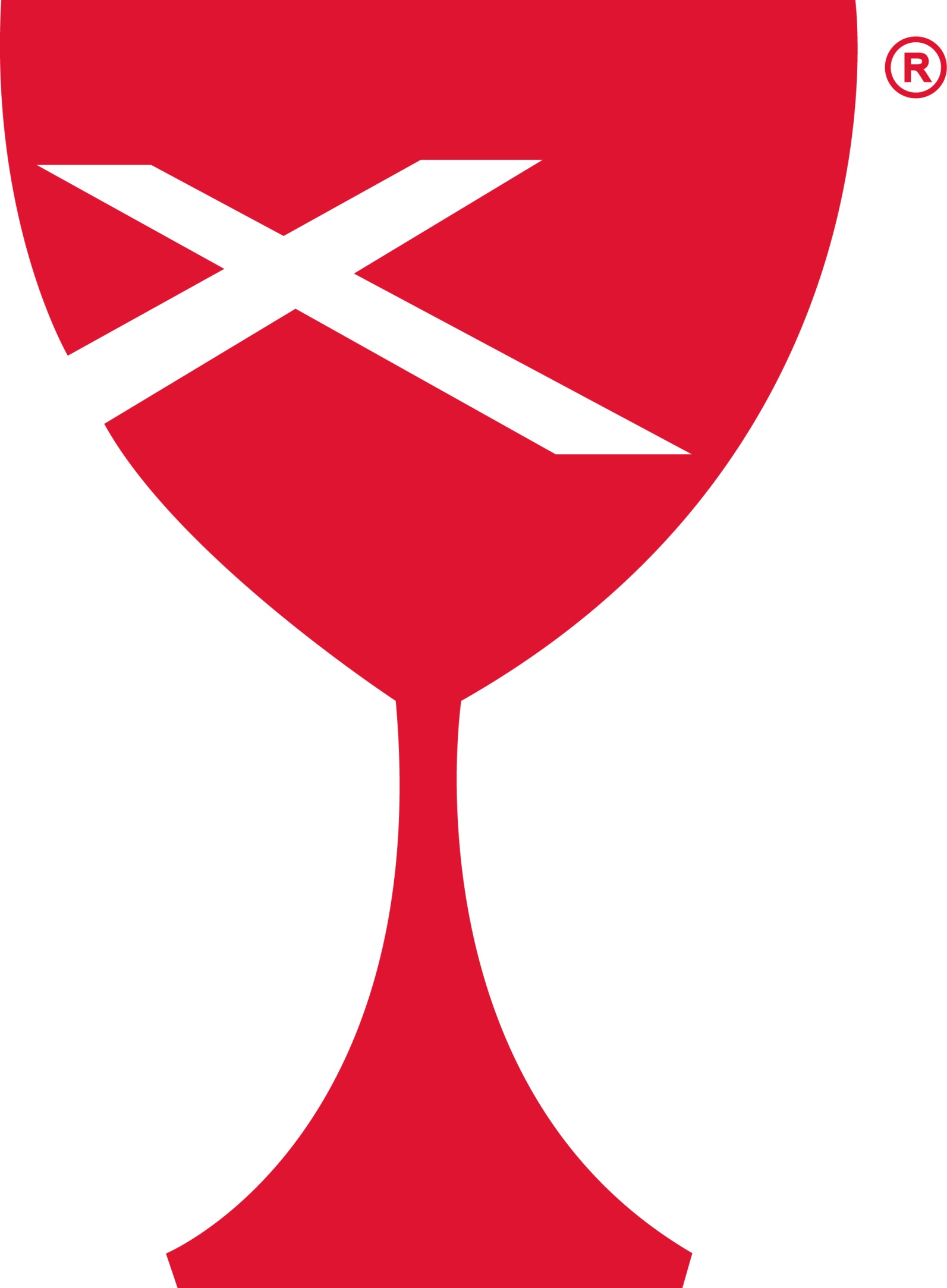 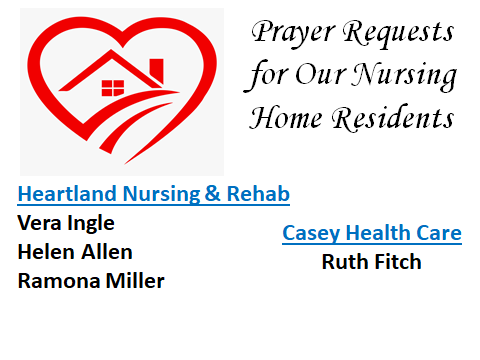 Prayer Requests		Cindy Wimbley			Danny MorganBarb Decker’s Brother	Family of Rex Allen Davis (Kay Smith’s Brother)		Scotty Millam			Marsha MillamJane Wheat			Pastor EvanJOY-Wagner’s have a new baby granddaughter, Rainey GraceAUGUST SERVING SCHEDULESELDERS: 	8/7 Peggy Hickox, 8/14 Nina Meeker, 8/21 Larry Patchett,	8/28 Ruthie WimbleyDEACONS: 8/7 Connie Roberts, Cathy Sherwood, Devan Smith		8/14 Cheryl Stifal, Michelle Wagner, Darlene Winn		8/21 Jennifer Winschief, Lynda Graham, Brad Hickox		8/28 Cassie Ramsey, Connie Roberts, Cathy SherwoodCHALLENGER REFRESHMENTS: 8/7 Debi Sinclair, 8/14 Linda Stoneking,		8/21 Sherri Butcher, 8/28 Linda Coleman August 8th – 8:00 am – 3:00 pm Preschool Round Up here at the churchAugust 17th – First day of school for Casey-Westfield and Martinsville studentsAugust 31st – 6:30 pm Elders MeetingSeptember 4th – Church in the Park for Labor Day WeekendSeptember 6th – Noon – 6:00 pm Blood Drive at Casey First Baptist Church2022 ELDERS		Sherri Butcher – 217-232-5740			Sharon Durham – 217-232-2168		Peggy Hickox – 217-232-5615			Nina Meeker – 217-549-9808		Larry Patchett – 217-232-3105			Ruthie Wimbley – 217-232-1949		Dan Winn – 217-259-5339			Pastor Evan – 812-698-7504Church Office – 217-932-2773(Hours: Wednesday 8:00 am – Noon)Pastor Evan’s Office Hours: Monday, Wednesday & Friday 9:00 am - NoonAUGUST 2022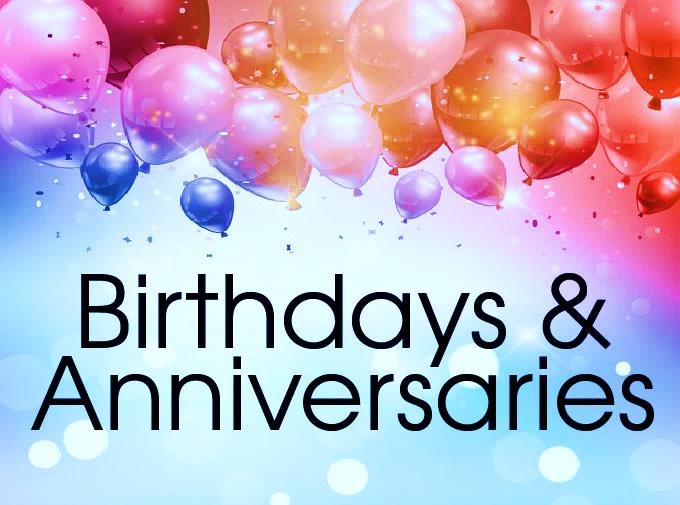 		1 – Bill Weaver			22 – Kenny Shobe3 – Rex Bland				22 – Cheryl Stifal5 – Bill & Sandy Weaver	25 – Marsha Millam11 – Keith & Debi Sinclair	25 – Mike & Connie Roberts12 – Mike Roberts			26 – Danny Simpson15 – Cathy Sherwood		28 – Brad & Peggy Hickox16 – Norma Butcher		29 – Chris Winschief18 – Jada Peterson		30 – Dennis Millam18 – Janice McNurlan                                 AUGUST 2022	                                 AUGUST 2022	                                 AUGUST 2022	                                 AUGUST 2022	                                 AUGUST 2022	SundayMondayTuesdayWednesdayThursdayFridaySaturday1MML 9 amTote-a-mealVidoni’s2Tote-a-mealPeggy H.34Tote-a-mealDebi S.567Elder: Peggy Hickox8MML 9 amPreschool Roundup8 am-3 pm91011121314Elder: Nina Meeker15MML 9 am161718192021Elder: Larry Patchett22MML 9 am232425262728Elder: Ruthie Wimbley29MML 9 am3031Elders Mtg.6:30 pmFH – Fellowship HallMML – Monday Morning LadiesSUNDAYS 9:00 am Sunday School, 10:00 am WorshipFH – Fellowship HallMML – Monday Morning LadiesSUNDAYS 9:00 am Sunday School, 10:00 am WorshipFH – Fellowship HallMML – Monday Morning LadiesSUNDAYS 9:00 am Sunday School, 10:00 am WorshipFH – Fellowship HallMML – Monday Morning LadiesSUNDAYS 9:00 am Sunday School, 10:00 am WorshipFH – Fellowship HallMML – Monday Morning LadiesSUNDAYS 9:00 am Sunday School, 10:00 am Worship